              ΣΥΛΛΟΓΟΣ ΕΚΠΑΙΔΕΥΤΙΚΩΝ Π.Ε.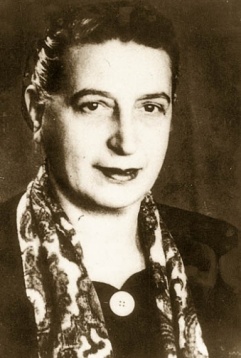 ΒΥΡΩΝΑ - ΚΑΙΣΑΡΙΑΝΗΣ – ΠΑΓΚΡΑΤΙΟΥ«ΡΟΖΑ ΙΜΒΡΙΩΤΗ»Κωνσταντιλιέρη και Ερυθραίας - ΒύρωναςWeb: sylimvrioti.gr	e-mail: sylbox@sylimvrioti.gr ΠΛΗΡ.:  Κοπριτέλης Απόστολος   –   Γλαβίνα ΣουζάναΤΗΛ.:  6974732346  σχ. 7651841 – 6947434724 σχ. 72.11.992Βύρωνας 27/2/2018Αριθ. Πρωτ.: 46ΠΡΟΣ: Μέλη μαςΚΟΙΝ. : Ενώσεις Σύλλογοι Γονέων, ΔΟΕ, Α Διεύθυνση…ΜΜΕ33ο ΕνημερωτικόΠΑΡΑΣΚΕΥΗ 2 ΜΑΡΤΙΟΥ 13.00 ΣΤΟ ΥΠΟΥΡΓΕΙΟ ΠΑΙΔΕΙΑΣΟΛΕΣ ΚΑΙ ΟΛΟΙ ΣΤΟΝ ΑΓΩΝΑΓΙΑ ΑΜΕΣΟΥΣ ΜΑΖΙΚΟΥΣ ΜΟΝΙΜΟΥΣ ΔΙΟΡΙΣΜΟΥΣ ΤΩΡΑ ΚΑΙ ΕΞΙΣΩΣΗ ΤΩΝ ΔΙΚΑΙΩΜΑΤΩΝ ΤΩΝ ΑΝΑΠΛΗΡΩΤΩΝ ΜΕ ΤΩΝ ΜΟΝΙΜΩΝ!ΓΙΑ ΔΙΧΡΟΝΗ ΥΠΟΧΡΕΩΤΙΚΗ ΠΡΟΣΧΟΛΙΚΗ ΑΓΩΓΗΟΛΑ ΤΑ ΝΗΠΙΑ ΚΑΙ ΠΡΟΝΗΠΙΑ ΣΤΑ ΔΗΜΟΣΙΑ ΝΗΠΙΑΓΩΓΕΙΑ!Συναδέλφισσες, συνάδελφοιΤα τελευταία χρόνια, παρά τις χιλιάδες συνταξιοδοτήσεις, οι μόνιμοι διορισμοί είναι μηδενικοί και ο αριθμός των αναπληρωτών είναι σχεδόν στάσιμος.Το αίτημα για Μονιμοποίηση όλων των συμβασιούχων που εργάστηκαν τα τελευταία χρόνια στην εκπαίδευση, που είναι πάνω από 25.000, είναι αναγκαίο και ρεαλιστικό!Η λύση για να απαντήσουμε αποτελεσματικά σε αυτή την οργανωμένη και καλά σχεδιασμένη επίθεση που δεχόμαστε όλοι στα εργασιακά μας είναι μία και βρίσκεται στην οργανωμένη πάλη μέσα στα σωματεία μας, στις επιτροπές αναπληρωτών, στον αγώνα μαζί με όλους τους συναδέλφους. Να μην πέσουμε στη λογική του διαίρει και βασίλευε. Όλοι μαζί, μόνιμοι και αναπληρωτές, μπορούμε να κερδίσουμε αυτή τη μάχη!Μόνιμη και σταθερή δουλειά για όλους!Άμεσο – μόνιμο διορισμό όλων των συμβασιούχων συναδέλφων που έχουν εργαστεί τα τελευταία χρόνια, ώστε να καλυφθούν οι στοιχειώδεις ανάγκες των σχολείων! Εξίσωση δικαιωμάτων μόνιμων και αναπληρωτών εκπαιδευτικών!Δίχρονη υποχρεωτική προσχολική Αγωγή χωρίς όρους και προϋποθέσεις!Όλα τα νήπια και προνήπια στο Δημόσιο Νηπιαγωγείο!Σ Υ Μ Μ Ε Τ Ε Χ Ο Υ Μ Ε   Μ Α Ζ Ι Κ Α στην Κινητοποίηση την Παρασκευή 2 Μάρτη στο Υπ. Παιδείας στις 13.00!Το ΔΣ του Συλλόγου μας έχει κηρύξει (και ανακοινώσει με το 29ο Ενημ. 22/2) 3ωρη στάση εργασίας (11.30-1:15 για το πρωινό ωράριο και 1:15-4:00 για το ολοήμερο) και καλεί σε μαζική συμμετοχή στην κινητοποίηση των ΣΥΛΛΟΓΩΝ ΚΑΙ ΕΛΜΕ στο Υπουργείο Παιδείας.Για το Δ.Σ.          Ο Πρόεδρος					         Η Γ. Γραμματέας    Κοπριτέλης Απόστολος			        	               Γλαβίνα Σουζάνα